РЕСПУБЛИКА ДАГЕСТАН_______ .. _______АДМИНИСТРАЦИЯ ГОРОДСКОГО ОКРУГА «ГОРОД КАСПИЙСК»368300 г. Каспийск, ул. Орджоникидзе, 12, тел. 8 (246) 5-14-11, факс 5-10-00 сайт: www.kaspiysk.org, e-mail: kasp.info@yandex.ruПОСТАНОВЛЕНИЕ №  	1084                    	    	                            «   25   »                  12              2017г.«О внесении изменений в Административный регламентотдела строительства и архитектуры Администрациигородского округа «город Каспийск» по предоставлениюмуниципальной услуги «Выдача градостроительногоплана земельного участка», утвержденный Постановлением Администрации городского округа «город Каспийск» №784 от 14.09.2016г.» В  соответствии  со ст. 51 Градостроительного кодекса РФ, Федеральным законом от 06.10.2003г. №131-ФЗ «Об общих принципах организации местного самоуправления в Российской Федерации», Федеральным законом от 27.07.2010г. №210-ФЗ «Об организации предоставления государственных и муниципальных услуг», Устава муниципального образования городской округ «город Каспийск», Администрация городского округа «город Каспийск», -ПОСТАНОВЛЯЕТ:1. Внести в Административный регламент отдела строительства и архитектуры Администрации городского округа «город Каспийск» по предоставлению муниципальной услуги «Выдача градостроительного плана земельного участка», утвержденный Постановлением Администрации городского округа «город Каспийск» №784 от 14.09.2016г. следующие изменения:пункт 1 раздела 2.2. изложить в следующей редакции - «1. Срок предоставления муниципальной услуги не должен превышать 20 дней.».2.   Настоящее Постановление вступает в силу по истечении 10 дней со дня его официального опубликования.Первый заместитель Главы Администрации городского округа «город Каспийск»                                                                 Ахмедов Н.Г.Исполнил: Отдел строительства и архитектуры                    А. Махов Согласовано: Начальник юридического отдела	        Р. МагомедовСогласовано: Руководитель аппарата Администрации	        Л. Гасанбекова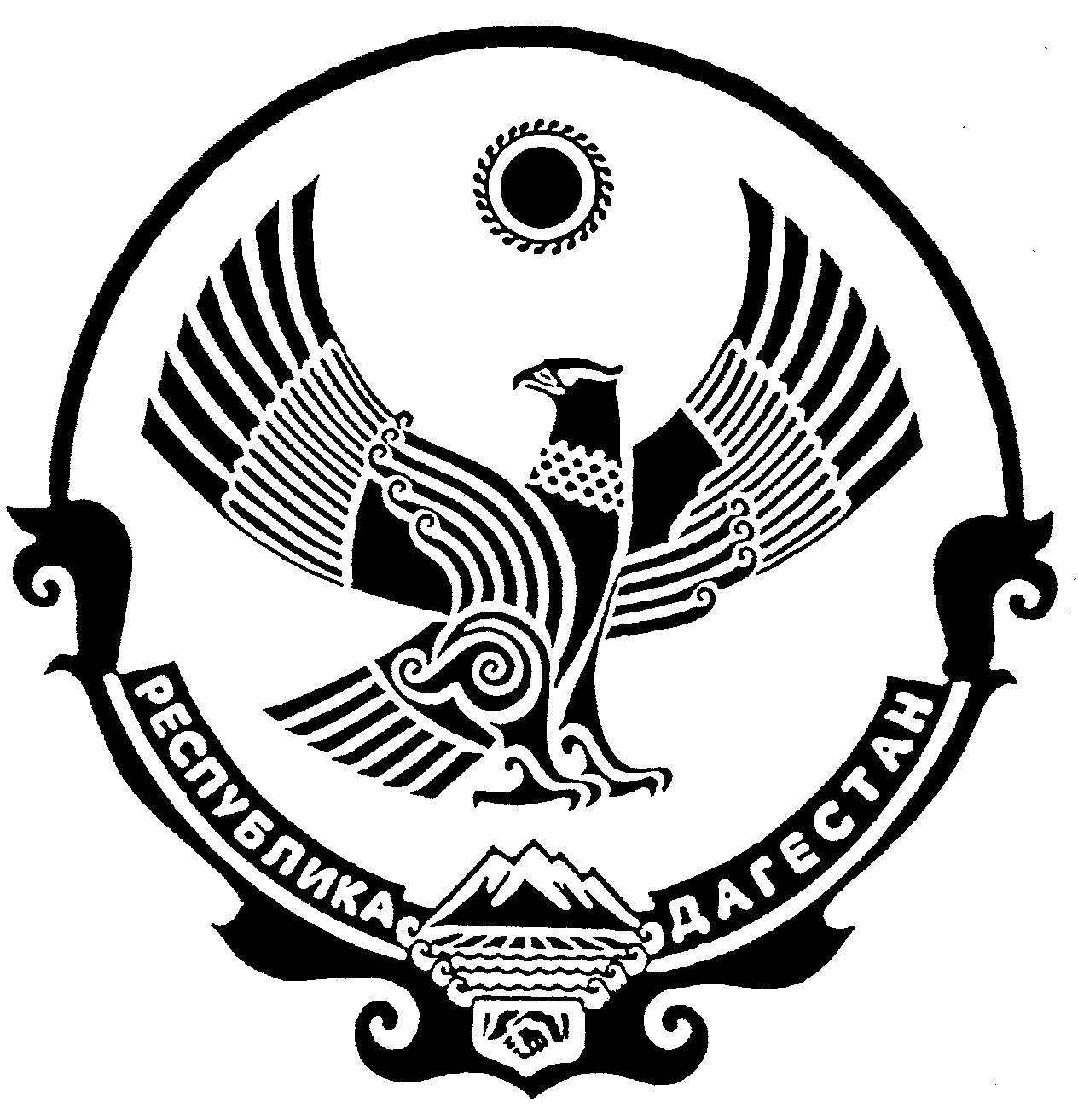 